                                                                         ПРОЕКТ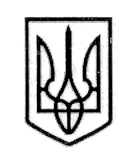 У К Р А Ї Н А СТОРОЖИНЕЦЬКА МІСЬКА РАДА СТОРОЖИНЕЦЬКОГО РАЙОНУЧЕРНІВЕЦЬКОЇ ОБЛАСТІВИКОНАВЧИЙ КОМІТЕТР І Ш Е Н Н Я 14 травня  2019 року                                                                                  № _____    Відповідно до вимог Постанови Кабінету Міністрів України від           11 травня 2011 року №560 «Про затвердження Порядку затвердження проектів будівництва і проведення їх експертизи та визнання такими, що втратили чинність, деяких постанов Кабінету Міністрів України» з останніми змінами від 23.01.2019 року та керуючись Законом України "Про місцеве самоврядування в Україні",      ВИКОНАВЧИЙ КОМІТЕТ МІСЬКОЇ РАДИ ВИРІШИВ:	1. Затвердити проектні документації на наступні об’єкти:-	Капітальний ремонт дорожнього покриття по вул. Б.Хмельницького від перехрестя вулиць Б.Хмельницького, Видинівського та Чернівецької до вул. Б.Хмельницького,7 в м. Сторожинець Сторожинецького району Чернівецької області - 1438,373 тис. грн..;- Капітальний ремонт дорожнього покриття по вул. Грушевського в м. Сторожинець Сторожинецького району Чернівецької області - 1477,853 тис. грн..;- Капітальний ремонт системи опалення Давидівської ЗОШ І-ІІІ ступенів Сторожинецької міської ради Сторожинецького району Чернівецької області - 1498,510 тис. грн..;- Капітальний ремонт системи опалення Костинецького НВК Сторожинецької міської ради Сторожинецького району Чернівецької області - 830,000 тис. грн..;- Капітальний ремонт сільського стадіону села Панка Сторожинецького району Чернівецької області - 1091,764 тис. грн.2. Відділу економічного розвитку, торгівлі, інвестицій та державних закупівель (Д.Бойчук) розробити проектні заявки, взявши за основу вищевказані проектні документації. 3. Контроль за виконанням даного рішення покласти на першого заступника голови Сторожинецької міської ради П.Брижака.В.о. Сторожинецького міського голови                                     Матейчук І.Г.Про затвердження проектних документацій на проекти, що будуть реалізовуватися за рахунок коштів субвенції з державного бюджету місцевому бюджету на формуванняінфраструктури Сторожинецької міськоїоб’єднаної територіальної громади у 2019 роціПідготував:Д.О.БойчукПогоджено:                  П.М.БрижакА.Г.ПобіжанМ.М.БаланюкА.В. Сирбу